Oxford Court Rest Home LimitedCurrent Status:  25-Sep-13The following summary has been accepted by the Ministry of Health as being an accurate reflection of the Surveillance audit conducted against the Health and Disability Services Standards – NZS8134.1:2008; NZS8134.2:2008 & NZS8134.3:2008 on the audit date(s) specified.General overviewOxford Court provides hospital and rest home level care for up to 50 residents. On the day of audit there were 29 rest home and 21 hospital level residents.The service continues to implement its business plan, quality and risk plan with monthly reports to the board by the service general manager.The service is managed by a general manager who is a registered nurse. She is supported by the care manager who works 40 hours per week. The service has addressed all the previous shortfalls around behaviour management documentation, care plan documentation, GP liaison regarding weight loss and infection control.This audit identified improvements required including signing out corrective actions, documentation in care plans and following audits and documentation to show resident family involvement in care planning.Audit Summary AS AT 25-Sep-13Standards have been assessed and summarised below:KeyOxford Court Rest HomeOxford Court Rest Home LimitedSurveillance audit - Audit ReportAudit Date: 25-Sep-13Audit ReportTo: HealthCERT, Ministry of HealthAudit TeamDeclarationI, (full name of agent or employee of the company)  XXXXXXXX  (occupation) Director of (place) Christchurch hereby submit this audit report pursuant to section 36 of the Health and Disability Services (Safety) Act 2001 on behalf ofHealth and Disability Auditing New Zealand Limited, an auditing agency designated under section 32 of the Act.I confirm that Health and Disability Auditing New Zealand Limitedhas in place effective arrangements to avoid or manage any conflicts of interest that may arise.Dated this 14 day of November 2013Please check the box below to indicate that you are a DAA delegated authority, and agree to the terms in the Declaration section of this document.This also indicates that you have finished editing the document and have updated the Summary of Attainment and CAR sections using the instructions at the bottom of this page.Click here to indicate that you have provided all the information that is relevant to the audit: The audit summary has been developed in consultation with the provider: Electronic Sign Off from a DAA delegated authority (click here): Services and CapacityExecutive Summary of AuditGeneral OverviewOxford Court provides hospital and rest home level care for up to 50 residents. On the day of audit there were 29 rest home and 21 hospital level residents. The service continues to implement its business plan, quality and risk plan with monthly reports to the board by the service general manager. The service is managed by a general manager who is a registered nurse. She is supported by the care manager  who works 40 hours per week. The service has addressed all the previous shortfalls around behaviour management documentation, care plan documentation, GP liaison regarding weight loss  and infection control.This audit identified improvements required including signing out corrective actions, documentation in care plans and following audits and documentation to show resident family involvement in care planning.1.1	Consumer RightsOxford Court Rest Home provides written information to all new residents. All information is discussed with residents on admission. Family and residents state that they are kept very much informed and were given time and explanation about services. Monthly resident meetings ensure that there is on-going communication and the general manager and care manager have an open-door policy. The minutes of resident meetings evidence that feedback regarding services are well documented. There is a complaints process implemented that encourages people to give feedback. Complaint forms are visible for people to access1.2	Organisational ManagementOxford Court has an implemented quality and risk management programme through links to the parent company that is evaluated annually.  Oxford Court  documents progress towards quality goals and monitoring of quality outcomes through a series of meetings and reports. There is a health and safety programme including hazard management and reporting, which is reported through the quality meeting. There is an implemented audit schedule in place and audits are documented as undertaken according to schedule.  Not all audit actions plans are documented as closed when completed and this is identified as an area for improvement.Policies and procedures are in place with all policies documented as reviewed very recently with the new Hurst Holdings clinical  advisor.The service has a clearly documented rationale for determining service provider levels and skill mixes in order to provide safe service delivery. Rosters indicate that staffing meets contractual specifications. The service has a staff rostering policy and there has been an increase in the allocation of registered nurses to the service. 1.3	Continuum of Service DeliveryResident assessment, care planning and evaluation is undertaken by an RN.  Over all care plans are individualised and reflect resident needs.  Continuity of service is managed by verbal handover at the end of each shift and through progress notes.  Risk assessment tools and monitoring forms are available and implemented to assess level of risk. Residents and relatives spoke positively about the care and support provided. There is an activities programme that involves the wider community.  Each resident has an activity care plan and activities are scheduled across the week. There are appropriate medication policies and procedures in place. The service has a large workable kitchen and all food is cooked on site. The menu is designed and reviewed by a registered dietitian. This audit evidenced that the service has addressed the previous audit shortfalls around documenting behaviour management in care plans and care plan documentation and weight loss.   This audit  identified that although staff state that residents and families are involved in planning care and providing feedback, this is not well documented and is identified as an area for improvement. 1.4	Safe and Appropriate EnvironmentThe building holds a current warrant of fitness which expires on 25/09/2014.  2	Restraint Minimisation and Safe PracticeThe restraint manual includes a section on training that covers policies, procedures, challenging behaviours management, de-escalation techniques, emergency / acute restraint and appropriate use of safety enablers. Restraint training occurs at least annually. Challenging behaviour training has been provided.  Staff were familiar with the policy and the definition of enablers. There were no residents requiring restraint or enablers on day of audit..3.	Infection Prevention and ControlThere are clear lines of accountability to report to the IC team on any infection control issues including reporting to organisational level. The Infection Control team is integrated as part of the regular quality/health and safety/IC meeting.  It includes staff from each area and the service Infection Control officer. Monthly collation tables are forwarded to  the Clinical Advisor at Hurst Holdings head office for analysis and benchmarking. Surveillance data is gathered base on standard definitions and reported to monthly staff meetings.  Summary of Attainment Consumer RightsOrganisational ManagementContinuum of Service DeliverySafe and Appropriate EnvironmentRestraint Minimisation and Safe PracticeInfection Prevention and ControlCorrective Action Requests (CAR) Report Provider Name:	Oxford Court Rest Home LimitedType of Audit:	Surveillance audit     Date(s) of Audit Report:	Start Date:25-Sep-13	End Date: 25-Sep-13DAA:	Health and Disability Auditing New Zealand LimitedLead Auditor:	XXXXXXXXContinuous Improvement (CI) Report Provider Name:	Oxford Court Rest Home LimitedType of Audit:	Surveillance audit     Date(s) of Audit Report:	Start Date:25-Sep-13	End Date: 25-Sep-13DAA:	Health and Disability Auditing New Zealand LimitedLead Auditor:	XXXXXXXX1.	HEALTH AND DISABILITY SERVICES (CORE) STANDARDSOUTCOME 1.1	CONSUMER RIGHTSConsumers receive safe services of an appropriate standard that comply with consumer rights legislation. Services are provided in a manner that is respectful of consumer rights, facilitates informed choice, minimises harm, and acknowledges cultural and individual values and beliefs.STANDARD 1.1.9	CommunicationService providers communicate effectively with consumers and provide an environment conducive to effective communication.ARC A13.1; A13.2; A14.1; D11.3; D12.1; D12.3a; D12.4; D12.5; D16.1b.ii; D16.4b; D16.5e.iii; D20.3  ARHSS A13.1; A13.2; A14.1; D11.3; D12.1; D12.3a; D12.4; D12.5; D16.1bii; D16.4b; D16.53i.i.3.iii; D20.3Evaluation methods used: D    SI    STI    MI    CI    MaI    V    CQ    SQ    STQ    Ma    L How is achievement of this standard met or not met?	Attainment: FAOxford Court Lifecare provides written information to all new residents. The manager states that she or the care managers (both are registered nurses) discuss the information with residents on admission. Three hospital and two rest home residents and one family member all stated that they are kept very much informed and were given time and explanation about services. Monthly resident meetings ensure that there is on-going communication and the general manager and care manager have an open-door policy. The minutes of resident/ meetings evidence that feedback regarding services is well documented.Residents and family where appropriate are involved in the initial care planning as evidenced by discussion with residents and one family member.  (link to 1.3.3.3 where the documentation of resident and family documentation could be improvedAccess to interpreter services is identified in the community.  D11.3  The information pack is available in large print and advised that this can be read to residents.D12.1 Non-Subsidised residents are advised in writing of their eligibility and the process to become a subsidised resident should they wish to do so. The Ministry of Health “Long-term Residential Care in a Rest Home or Hospital – what you need to know” is provided to residents on entryD16.1b.ii: The residents and family are informed prior to entry of the scope of services and any items they have to pay that is not covered by the agreement.  Criterion 1.1.9.1	Consumers have a right to full and frank information and open disclosure from service providers.Audit Evidence	Attainment: FA	Risk level for PA/UA:           Finding StatementCorrective Action Required:Timeframe:Criterion 1.1.9.4	Wherever necessary and reasonably practicable, interpreter services are provided.Audit Evidence	Attainment: FA	Risk level for PA/UA:           Finding StatementCorrective Action Required:Timeframe:STANDARD 1.1.13	Complaints ManagementThe right of the consumer to make a complaint is understood, respected, and upheld. ARC D6.2; D13.3h; E4.1biii.3  ARHSS D6.2; D13.3gEvaluation methods used: D    SI    STI    MI    CI    MaI    V    CQ    SQ    STQ    Ma    L How is achievement of this standard met or not met?	Attainment: FAThe service has a complaints policy that describes the management of the complaints process. There is a complaints form available. Information about complaints is provided on admission. There is a complaints register in place. There were five documented complaints YTD for 2013.  All are recorded in the complaints register, all correspondence and response to complainants is recorded. Discussions with three rest home and two hospital residents and one family member confirms that any issues are addressed and they feel comfortable to bring up any concerns. D13.3h. a complaints procedure is provided to residents within the information pack at entry.Criterion 1.1.13.1	The service has an easily accessed, responsive, and fair complaints process, which is documented and complies with Right 10 of the Code.Audit Evidence	Attainment: FA	Risk level for PA/UA:           Finding StatementCorrective Action Required:Timeframe:Criterion 1.1.13.3	An up-to-date complaints register is maintained that includes all complaints, dates, and actions taken.Audit Evidence	Attainment: FA	Risk level for PA/UA:           Finding StatementCorrective Action Required:Timeframe:OUTCOME 1.2	ORGANISATIONAL MANAGEMENTConsumers receive services that comply with legislation and are managed in a safe, efficient, and effective manner. STANDARD 1.2.1	GovernanceThe governing body of the organisation ensures services are planned, coordinated, and appropriate to the needs of consumers.ARC A2.1; A18.1; A27.1; A30.1; D5.1; D5.2; D5.3; D17.3d; D17.4b; D17.5; E1.1; E2.1  ARHSS A2.1; A18.1; A27.1; A30.1; D5.1; D5.2; D5.3; D17.5Evaluation methods used: D    SI    STI    MI    CI    MaI    V    CQ    SQ    STQ    Ma    L How is achievement of this standard met or not met?	Attainment: FAOxford Court provides care for up to 50 residents – 26 rest home and 24 hospital and is a part of the Hurst Holdings group.  On the day of audit there were 29 rest home level residents and 21 hospital level residents,Oxford Court is arranged on two floors with 24 bedrooms downstairs and 26 upstairs. The service continues to implement is business plan, quality and risk management plan with monthly reports to the board by the service general manager.The service continues to be managed by a general manager who is a registered nurse. She is supported by the care manager who works 40 hours per week and a clinical advisor.The general manager reports directly to the organisation's director of aged care and the service owners, Hurst Holdings. The general manager advised that she has worked in aged care for a number of years as a caregiver prior to completing her registered nurse training. Since becoming a registered nurse she has gained experience in medical, renal, cardiothoracic and also has a post graduate certificate in acute care. The general manager attends education and professional development locally and as provided by the organisation.Criterion 1.2.1.1	The purpose, values, scope, direction, and goals of the organisation are clearly identified and regularly reviewed.Audit Evidence	Attainment: FA	Risk level for PA/UA:           Finding StatementCorrective Action Required:Timeframe:Criterion 1.2.1.3	The organisation is managed by a suitably qualified and/or experienced person with authority, accountability, and responsibility for the provision of services.Audit Evidence	Attainment: FA	Risk level for PA/UA:           Finding StatementCorrective Action Required:Timeframe:STANDARD 1.2.2	Service ManagementThe organisation ensures the day-to-day operation of the service is managed in an efficient and effective manner which ensures the provision of timely, appropriate, and safe services to consumers. ARC D3.1; D19.1a; E3.3a  ARHSS D3.1; D4.1a; D19.1aEvaluation methods used: D    SI    STI    MI    CI    MaI    V    CQ    SQ    STQ    Ma    L How is achievement of this standard met or not met?	Attainment: Not ApplicableCriterion 1.2.2.1	During a temporary absence a suitably qualified and/or experienced person performs the manager's role.Audit Evidence	Attainment: FA	Risk level for PA/UA:           Finding StatementCorrective Action Required:Timeframe:STANDARD 1.2.3	Quality And Risk Management SystemsThe organisation has an established, documented, and maintained quality and risk management system that reflects continuous quality improvement principles.ARC A4.1; D1.1; D1.2; D5.4; D10.1; D17.7a; D17.7b; D17.7e; D19.1b; D19.2; D19.3a.i-v; D19.4; D19.5  ARHSS A4.1; D1.1; D1.2; D5.4; D10.1; D16.6; D17.10a; D17.10b; D17.10e; D19.1b; D19.2; D19.3a-iv; D19.4; D19.5Evaluation methods used: D    SI    STI    MI    CI    MaI    V    CQ    SQ    STQ    Ma    L How is achievement of this standard met or not met?	Attainment: PA LowOxford Court has an implemented quality and risk management programme through the parent company that is evaluated annually.  Oxford Court documents progress towards quality goals and monitoring of quality outcomes through a series of meetings and reports.Meetings include; monthly staff meetings where infection control, health and safety, audits outcomes and incidents and accidents are all documented as discussed. Monthly RN meetings include education and PDRP for RNs.Six weekly quality meetings document that all quality information is followed up and any issues acted upon. There is aggregated information that identifies trends. Laundry and cleaning meetings and monthly resident/ family meetings. There is a health and safety programme including hazard management and reporting, which is reported through the quality meeting.There is a complaints process implemented that encourages people to give feedback. Complaint forms are visible for people to access. There is an implemented audit schedule in place and audits are documented as undertaken according to schedule.  Not all audit actions plans are documented as closed when completed and this is identified as an area for improvement.Policies and procedures are in place with all policies documented as reviewed very recently with the new Hurst Holdings clinical advisorHealth and safety policies are reviewed in line with ACC expectations.Policies comply with the Code of Health and Disability Services Consumer Rights and other relevant legislation including the Health Information Privacy Code and theD5.4 ARC A4.1, ARC D5.4 , ARC D10.1, ARC D19.2 The service has the following policies/ procedures to support service delivery that align with the client care plans:1)	Continence Policy. 2)	Challenging behaviour policy.  3)	Pain Management policy and procedure. 4)	Personal grooming and hygiene policy5)	Skin integrity management policy.6)	Wound care policy and procedures. 7)	Transportation of subsidised residents policy and procedure includes costs, resident, and staff safety.There is an annual staff training programme that is implemented and based around policies and procedures and evidence.  D10.1 	Death policy and procedure documented.D19.3 There are implemented risk management and health and safety policies and procedures in place including accident and hazard management system with monthly reporting. There is a hazard register which includes type, potential harm, action to minimise, control measures, consequences and probability.  D19.2g Falls prevention strategies such as low beds are implemented as per resident plans. Planned maintenance and calibration programmes are in placeCriterion 1.2.3.1	The organisation has a quality and risk management system which is understood and implemented by service providers.Audit Evidence	Attainment: FA	Risk level for PA/UA:           Finding StatementCorrective Action Required:Timeframe:Criterion 1.2.3.3	The service develops and implements policies and procedures that are aligned with current good practice and service delivery, meet the requirements of legislation, and are reviewed at regular intervals as defined by policy.Audit Evidence	Attainment: FA	Risk level for PA/UA:           Finding StatementCorrective Action Required:Timeframe:Criterion 1.2.3.4	There is a document control system to manage the policies and procedures. This system shall ensure documents are approved, up to date, available to service providers and managed to preclude the use of obsolete documents.Audit Evidence	Attainment: FA	Risk level for PA/UA:           Finding StatementCorrective Action Required:Timeframe:Criterion 1.2.3.5	Key components of service delivery shall be explicitly linked to the quality management system.	This shall include, but is not limited to:	(a)	Event reporting; 	(b)	Complaints management; 	(c)	Infection control; 	(d)	Health and safety; 	(e)	Restraint minimisation.Audit Evidence	Attainment: FA	Risk level for PA/UA:           Finding StatementCorrective Action Required:Timeframe:Criterion 1.2.3.6	Quality improvement data are collected, analysed, and evaluated and the results communicated to service providers and, where appropriate, consumers.Audit Evidence	Attainment: FA	Risk level for PA/UA:           Finding Statement.Corrective Action Required:Timeframe:Criterion 1.2.3.7	A process to measure achievement against the quality and risk management plan is implemented.Audit Evidence	Attainment: PA	Risk level for PA/UA: LowThere is an implemented audit schedule in place and audits are documented as undertaken according to schedule. Staff and quality meetings document discussion of audit outcomes.Finding StatementA review of audit actions plans evidenced that although the actions plans are implemented in practice the service does not always document and sign off the action plan.Corrective Action Required:Ensure that actions plans are signed off as completed.Timeframe:6 monthsCriterion 1.2.3.8	A corrective action plan addressing areas requiring improvement in order to meet the specified Standard or requirements is developed and implemented.Audit Evidence	Attainment: FA	Risk level for PA/UA:           Finding StatementCorrective Action Required:Timeframe:Criterion 1.2.3.9	Actual and potential risks are identified, documented and where appropriate communicated to consumers, their family/whānau of choice, visitors, and those commonly associated with providing services. This shall include:	(a)	Identified risks are monitored, analysed, evaluated, and reviewed at a frequency determined by the severity of the risk and the probability of change in the status of that risk;	(b)	A process that addresses/treats the risks associated with service provision is developed and implemented.Audit Evidence	Attainment: FA	Risk level for PA/UA:           Finding StatementCorrective Action Required:Timeframe:STANDARD 1.2.4	Adverse Event ReportingAll adverse, unplanned, or untoward events are systematically recorded by the service and reported to affected consumers and where appropriate their family/whānau of choice in an open manner. ARC D19.3a.vi.; D19.3b; D19.3c  ARHSS D19.3a.vi.; D19.3b; D19.3cEvaluation methods used: D    SI    STI    MI    CI    MaI    V    CQ    SQ    STQ    Ma    L How is achievement of this standard met or not met?	Attainment: FAThe service collects incidents and accidents data. Incident and accident forms are reviewed by an RN and collated. The outcomes are analysed, benched-marked by occupied bed day and presented at the staff and quality meetings. Discussion with four caregivers, the care manager and the general manager all confirm that there is a culture of reporting and staff are encouraged to fill in incident forms. Six falls related incident forms reviewed all documented RN follow up and all forms were appropriately completed including informing relatives where the resident has requested the family be informed.The family member interviewed agreed that there is excellent information given to the family if there has been an incident and this occurs in a timely manner. D19.3b; there is an incident reporting policy that includes definitions, and outlines responsibilities including immediate action, reporting, monitoring and corrective action to minimise and debriefingCriterion 1.2.4.2	The service provider understands their statutory and/or regulatory obligations in relation to essential notification reporting and the correct authority is notified where required.Audit Evidence	Attainment: FA	Risk level for PA/UA:           Finding StatementCorrective Action Required:Timeframe:Criterion 1.2.4.3	The service provider documents adverse, unplanned, or untoward events including service shortfalls in order to identify opportunities to improve service delivery, and to identify and manage risk.Audit Evidence	Attainment: FA	Risk level for PA/UA:           Finding StatementCorrective Action Required:Timeframe:STANDARD 1.2.7	Human Resource ManagementHuman resource management processes are conducted in accordance with good employment practice and meet the requirements of legislation. ARC D17.6; D17.7; D17.8; E4.5d; E4.5e; E4.5f; E4.5g; E4.5h  ARHSS D17.7, D17.9, D17.10, D17.11Evaluation methods used: D    SI    STI    MI    CI    MaI    V    CQ    SQ    STQ    Ma    L How is achievement of this standard met or not met?	Attainment: FAThere are job descriptions available for all relevant positions and staff have employment contracts.  Job descriptions include responsibilities.  Professional qualifications are validated. The service has in place a comprehensive orientation programme that provides new staff with relevant information for safe work practice.  Documented competencies are included as part of orientation.  Discussion with management and review of the training programme confirmed that comprehensive in-service programme training programme is implemented. Criterion 1.2.7.2	Professional qualifications are validated, including evidence of registration and scope of practice for service providers.Audit Evidence	Attainment: FA	Risk level for PA/UA:           Finding StatementCorrective Action Required:Timeframe:Criterion 1.2.7.3	The appointment of appropriate service providers to safely meet the needs of consumers.Audit Evidence	Attainment: FA	Risk level for PA/UA:           Finding StatementCorrective Action Required:Timeframe:Criterion 1.2.7.4	New service providers receive an orientation/induction programme that covers the essential components of the service provided.Audit Evidence	Attainment: FA	Risk level for PA/UA:           Finding StatementCorrective Action Required:Timeframe:Criterion 1.2.7.5	A system to identify, plan, facilitate, and record ongoing education for service providers to provide safe and effective services to consumers.Audit Evidence	Attainment: FA	Risk level for PA/UA:           Finding StatementCorrective Action Required:Timeframe:STANDARD 1.2.8	Service Provider AvailabilityConsumers receive timely, appropriate, and safe service from suitably qualified/skilled and/or experienced service providers.ARC D17.1; D17.3a; D17.3 b; D17.3c; D17.3e; D17.3f; D17.3g; D17.4a; D17.4c; D17.4d; E4.5 a; E4.5 b; E4.5c  ARHSS D17.1; D17.3; D17.4; D17.6; D17.8Evaluation methods used: D    SI    STI    MI    CI    MaI    V    CQ    SQ    STQ    Ma    L How is achievement of this standard met or not met?	Attainment: FAThe service has a clearly documented rationale for determining service provider levels and skill mixes in order to provide safe service delivery. Rosters indicate that staffing meets contractual specifications.   The service has a service provision policy and there has been an increase in the allocation of registered nurses to the service.The manager advised that staff turnover has been low , interviews with four caregivers  stated that overall the staffing levels are good and that the management team including the clinical manager  provide good support. Five residents interviewed all confirmed that staff provide excellent care.Criterion 1.2.8.1	There is a clearly documented and implemented process which determines service provider levels and skill mixes in order to provide safe service delivery.Audit Evidence	Attainment: FA	Risk level for PA/UA:           Finding StatementCorrective Action Required:Timeframe:OUTCOME 1.3	CONTINUUM OF SERVICE DELIVERYConsumers participate in and receive timely assessment, followed by services that are planned, coordinated, and delivered in a timely and appropriate manner, consistent with current legislation.STANDARD 1.3.3	Service Provision RequirementsConsumers receive timely, competent, and appropriate services in order to meet their assessed needs and desired outcome/goals.ARC D3.1c; D9.1; D9.2; D16.3a; D16.3e; D16.3l; D16.5b; D16.5ci; D16.5c.ii; D16.5e  ARHSS D3.1c; D9.1; D9.2; D16.3a; D16.3d; D16.5b; D16.5d; D16.5e; D16.5iEvaluation methods used: D    SI    STI    MI    CI    MaI    V    CQ    SQ    STQ    Ma    L How is achievement of this standard met or not met?	Attainment: PA LowThe service has an admission and assessment process and resident’s needs are assessed prior to entry. There is a policy for resident admission and acceptance/decline entry policy. The long term care plan is completed within three weeks with an initial assessment and plan within 24 hours. The care plan is reviewed by the care manager (registered nurse) and/or registered nurses and is amended three monthly or when health changes occur.Formal assessments include; continence, falls risk, pressure areas, a monthly MUST nutrition assessment , pain, mobility and challenging behaviour. Progress notes are written each shift, there is documentation to evidence that the RN has reviewed the progress notes. Information gathered on admission is retained in resident’s records.  Five residents and one family member said they are involved in care planning, however this input is not well documented and is identified as an area for improvementD13.3 The admission agreement reviewed aligns with a) -k) of the ARC contract.D 13.3 k: The admission agreement includes information about when a resident may be required to leave the facility.D14.1 Exclusions from the service are included in the admission agreement.D14.2 The information provided at entry includes examples of how services can be accessed that are not included in the agreementFour  caregivers interviewed  could describe a verbal handover at the end of each duty that maintains a continuity of service delivery. One GP interviewed stated that he has no concerns and is confident that resident care provided addresses their needs. He further stated that staff are very clinically sound in their judgment.Tracer Methodology: Rest homeXXXXXX  This information has been deleted as it is specific to the health care of a resident. Hospital;  Resident with high falls.XXXXXX  This information has been deleted as it is specific to the health care of a resident. Criterion 1.3.3.1	Each stage of service provision (assessment, planning, provision, evaluation, review, and exit) is undertaken by suitably qualified and/or experienced service providers who are competent to perform the function.Audit Evidence	Attainment: FA	Risk level for PA/UA:           Finding StatementCorrective Action Required:Timeframe:Criterion 1.3.3.3	Each stage of service provision (assessment, planning, provision, evaluation, review, and exit) is provided within time frames that safely meet the needs of the consumer.Audit Evidence	Attainment: FA	Risk level for PA/UA:           Finding StatementCorrective Action Required:Timeframe:Criterion 1.3.3.4	The service is coordinated in a manner that promotes continuity in service delivery and promotes a team approach where appropriate.Audit Evidence	Attainment: PA	Risk level for PA/UA: LowInformation gathered at admission is retained in resident’s records.  Five residents and one family member said they are involved in care planning. Finding StatementFamily and/ or resident involvement in care planning is not well documented on the care plansCorrective Action Required:Ensure that resident and family input to care planning is documentedTimeframe:6 monthsSTANDARD 1.3.6	Service Delivery/InterventionsConsumers receive adequate and appropriate services in order to meet their assessed needs and desired outcomes.ARC D16.1a; D16.1b.i; D16.5a; D18.3; D18.4; E4.4  ARHSS D16.1a; D16.1b.i; D16.5a; D16.5c; D16.5f; D16.5g.i; D16.6; D18.3; D18.4Evaluation methods used: D    SI    STI    MI    CI    MaI    V    CQ    SQ    STQ    Ma    L How is achievement of this standard met or not met?	Attainment: PA LowOverall the lifestyle care plans are completed comprehensively and are personalised and individual to the resident.  The care being provided is consistent with the needs of residents. This is evidenced by discussions with the four caregivers, five residents the care manager (RN)  and the general manager.  There is a short-term care plan that is used for acute or short-term changes in health status such as wounds. Five resident files were reviewed. Two rest home and three hospital files including;A diabetic resident ;This care plan included all aspects of diabetic care and support, however the GP had requested  weekly weighs and these were not documented as undertaken consistently.A resident with Challenging behaviour has interventions for behaviour well documented. This is an improvement from the previous audit. However the wheat packs used to assist with pain control are not documented in the care plan.A resident with weight loss has interventions for weight loss very well documented. It was noted that any resident with weight loss is monitored by the by the RNs and two separate resident with weight loss ( file also reviewed)  had Dietitian input to care and support. This is an improvement on the previous auditThe service has three residents with a current wound and there is an identified a link between short term care planning and wound management plan.  D18.3 and 4 Dressing supplies are available and treatment rooms were stocked for use. The staff were able to describe the referral process and related form should they require assistance from a wound specialist or continence nurse.Continence products are available and resident files include a urinary continence assessment, bowel management, and continence products identified for day use, night use, and other management. Specialist continence advice is available as needed and this could be described.  Continence management in-services and wound management and pressure area/skin integrity in-services have been provided.Interviews with five residents and a relative confirmed that the care was good and that staff were always available to assist with cares. Criterion 1.3.6.1	The provision of services and/or interventions are consistent with, and contribute to, meeting the consumers' assessed needs, and desired outcomes.Audit Evidence	Attainment: PA	Risk level for PA/UA: LowFor the five care plans all were individualised and had in depth documentation around ADLs, pain management, mobility and  continence care. Recreation plans were also in place.Finding StatementOne resident with a GP request for weekly weighs did not have this consistently recorded. One resident with wheat pack to assist with pain control did not have this included in the care plan and a married couple did not have the relationship noted in the care planCorrective Action Required:Ensure that care plans detail the care interventions in place and that GP requests for care are documented as undertakenTimeframe:3 monthsSTANDARD 1.3.7	Planned ActivitiesWhere specified as part of the service delivery plan for a consumer, activity requirements are appropriate to their needs, age, culture, and the setting of the service.ARC D16.5c.iii; D16.5d  ARHSS D16.5g.iii; D16.5g.iv; D16.5hEvaluation methods used: D    SI    STI    MI    CI    MaI    V    CQ    SQ    STQ    Ma    L How is achievement of this standard met or not met?	Attainment: FAOxford Court continues to provide a range of appropriate activities for residents. There is a resident social profile and activity assessment completed and an activity plan is developed and reviewed at least three monthly. The facility activity plan is developed on a weekly basis with input from residents. There also a weekly newsletter that includes the activities programme.A variety of activities are provided that also reflect normal patterns of life. The programme is monitored through regular meetings and surveys. A record of attendance is kept and progress notes written. Residents and families interviewed indicated they found the programme enjoyable and interestingD16.5d five resident files reviewed identified that an individual activity plan is in place. The individual activity plan is developed based on a resident social profile and activity assessment and has been reviewed at care plan review. A DT works 30 hours per week, plus an activities person 25 hours a weekCriterion 1.3.7.1	Activities are planned and provided/facilitated to develop and maintain strengths (skills, resources, and interests) that are meaningful to the consumer.Audit Evidence	Attainment: FA	Risk level for PA/UA:           Finding StatementCorrective Action Required:Timeframe:STANDARD 1.3.8	EvaluationConsumers' service delivery plans are evaluated in a comprehensive and timely manner.ARC D16.3c; D16.3d; D16.4a  ARHSS D16.3c; D16.4aEvaluation methods used: D    SI    STI    MI    CI    MaI    V    CQ    SQ    STQ    Ma    L How is achievement of this standard met or not met?	Attainment: FAAll Five resident files reviewed documented that care plans are reviewed at least three monthly.   Any changes to the long term care plan are dated and signed. Care plans reviewed included regular updates to the plan as needs have changed  D16.3c: All initial care plans were evaluated by the RN within three weeks of admissionCriterion 1.3.8.2	Evaluations are documented, consumer-focused, indicate the degree of achievement or response to the support and/or intervention, and progress towards meeting the desired outcome.Audit Evidence	Attainment: FA	Risk level for PA/UA:           Finding StatementCorrective Action Required:Timeframe:Criterion 1.3.8.3	Where progress is different from expected, the service responds by initiating changes to the service delivery plan.Audit Evidence	Attainment: FA	Risk level for PA/UA:           Finding StatementCorrective Action Required:Timeframe:STANDARD 1.3.12	Medicine ManagementConsumers receive medicines in a safe and timely manner that complies with current legislative requirements and safe practice guidelines.ARC D1.1g; D15.3c; D16.5e.i.2; D18.2; D19.2d  ARHSS D1.1g; D15.3g; D16.5i..i.2; D18.2; D19.2dEvaluation methods used: D    SI    STI    MI    CI    MaI    V    CQ    SQ    STQ    Ma    L How is achievement of this standard met or not met?	Attainment: FAThe service medication management system (blister packs) follows recognised standards and guidelines for safe medicine management practice.All medications are kept in two trolleys in a locked room. Medications are checked in by the care manager or an RN on arrival. The medication room is very well organised clean and checked very regularly.Medication charts record prescribed medications by residents’ general practitioners; these are kept in the medication folders.  Each resident's medication chart includes an instruction sheet detailing what assistance the resident may need with medication.The caregivers deemed competent administer and RN administer medications Medications are reviewed three monthly with medical reviews by the attending GP.  The medication review by the GP is timed to coincide with the three monthly care plan reviewsTen medication charts reviewed; all have photo ID and allergies recorded. The ten charts were clear and  charted correctly by the GP.One rest home self-medicating resident has an assessment and a medication competency approved by the GP.Controlled drugs are stored in two locked safes within a locked cupboard. Weekly CD checks are documented.D16.5.e.i.2;  10 medication charts reviewed identified that the GP had reviewed the resident three monthly. The charts have, regular medications, prn medications, and short term medications.  Criterion 1.3.12.1	A medicines management system is implemented to manage the safe and appropriate prescribing, dispensing, administration, review, storage, disposal, and medicine reconciliation in order to comply with legislation, protocols, and guidelines.Audit Evidence	Attainment: FA	Risk level for PA/UA:           Finding StatementCorrective Action Required:Timeframe:Criterion 1.3.12.3	Service providers responsible for medicine management are competent to perform the function for each stage they manage.Audit Evidence	Attainment: FA	Risk level for PA/UA:           Finding StatementCorrective Action Required:Timeframe:Criterion 1.3.12.5	The facilitation of safe self-administration of medicines by consumers where appropriate.Audit Evidence	Attainment: FA	Risk level for PA/UA:           Finding StatementCorrective Action Required:Timeframe:Criterion 1.3.12.6	Medicine management information is recorded to a level of detail, and communicated to consumers at a frequency and detail to comply with legislation and guidelines.Audit Evidence	Attainment: FA	Risk level for PA/UA:           Finding StatementCorrective Action Required:Timeframe:STANDARD 1.3.13	Nutrition, Safe Food, And Fluid ManagementA consumer's individual food, fluids and nutritional needs are met where this service is a component of service delivery. ARC D1.1a; D15.2b; D19.2c; E3.3f  ARHSS D1.1a; D15.2b; D15.2f; D19.2cEvaluation methods used: D    SI    STI    MI    CI    MaI    V    CQ    SQ    STQ    Ma    L How is achievement of this standard met or not met?	Attainment: FAThere are food policies/procedures for food services and menu planning appropriate for this type of service.  The service has two cooks to cover the week and a kitchen hand each shift. All kitchen staff have a food handling certificates. The service has a large workable kitchen that contains large commercial sized fridge and freezer, a walk-in pantry, gas cooker, electric steam oven, microwave and store room. There is a preparation area and receiving area. The service has a menu that is developed and reviewed by a dietitian at organisational level on a bi-annual basis. Dietary information is documented in the care plan. A communication book in the kitchen records resident requirements.The kitchen was observed to be clean and well organised.Discussions with staff (one cook and four caregivers) confirm that staff are fully aware of resident's dietary needs, likes and dislikes. D19.2 staff have been trained in safe food handling.Resident weighs are monitored monthly and there was evidence of residents receiving supplements.  Fridge and freezer temperatures are monitored and recorded daily in the kitchen. Food in the fridge and freezer is covered and dated.Criterion 1.3.13.1	Food, fluid, and nutritional needs of consumers are provided in line with recognised nutritional guidelines appropriate to the consumer group.Audit Evidence	Attainment: FA	Risk level for PA/UA:           Finding StatementCorrective Action Required:Timeframe:Criterion 1.3.13.2	Consumers who have additional or modified nutritional requirements or special diets have these needs met.Audit Evidence	Attainment: FA	Risk level for PA/UA:           Finding StatementCorrective Action Required:Timeframe:Criterion 1.3.13.5	All aspects of food procurement, production, preparation, storage, transportation, delivery, and disposal comply with current legislation, and guidelines.Audit Evidence	Attainment: FA	Risk level for PA/UA:           Finding StatementCorrective Action Required:Timeframe:OUTCOME 1.4	SAFE AND APPROPRIATE ENVIRONMENTServices are provided in a clean, safe environment that is appropriate to the age/needs of the consumer, ensures physical privacy is maintained, has adequate space and amenities to facilitate independence, is in a setting appropriate to the consumer group and meets the needs of people with disabilities.These requirements are superseded, when a consumer is in seclusion as provided for by of NZS 8134.2.3.STANDARD 1.4.2	Facility SpecificationsConsumers are provided with an appropriate, accessible physical environment and facilities that are fit for their purpose.ARC D4.1b; D15.1; D15.2a; D15.2e; D15.3; D20.2; D20.3; D20.4; E3.2; E3.3e; E3.4a; E3.4c; E3.4d  ARHSS D4.1c; D15.1; D15.2a; D15.2e; D15.2g; D15.3a; D15.3b; D15.3c; D15.3e; D15.3f; D15.3g; D15.3h; D15.3i; D20.2; D20.3; D20.4Evaluation methods used: D    SI    STI    MI    CI    MaI    V    CQ    SQ    STQ    Ma    L How is achievement of this standard met or not met?	Attainment: FAThe service has a building warrant if fitness expiring 25/09/14,  ACC tertiary Health and safety expiring 31/03/15.Criterion 1.4.2.1	All buildings, plant, and equipment comply with legislation.Audit Evidence	Attainment: FA	Risk level for PA/UA:           Finding StatementCorrective Action Required:Timeframe:STANDARD 1.4.4	Personal Space/Bed AreasConsumers are provided with adequate personal space/bed areas appropriate to the consumer group and setting. ARC E3.3b; E3.3c  ARHSS D15.2e; D16.6b.iiEvaluation methods used: D    SI    STI    MI    CI    MaI    V    CQ    SQ    STQ    Ma    L How is achievement of this standard met or not met?	Attainment: Not ApplicableCriterion 1.4.4.1	Adequate space is provided to allow the consumer and service provider to move safely around their personal space/bed area. Consumers who use mobility aids shall be able to safely manoeuvre with the assistance of their aid within their personal space/bed area.Audit Evidence	Attainment: FA	Risk level for PA/UA:           Finding StatementCorrective Action Required:Timeframe:2.	HEALTH AND DISABILITY SERVICES (RESTRAINT MINIMISATION AND SAFE PRACTICE) STANDARDSOUTCOME 2.1	RESTRAINT MINIMISATIONSTANDARD 2.1.1	Restraint minimisationServices demonstrate that the use of restraint is actively minimised. ARC E4.4a  ARHSS D16.6Evaluation methods used: D    SI    STI    MI    CI    MaI    V    CQ    SQ    STQ    Ma    L How is achievement of this standard met or not met?	Attainment: FARestraint practices are only used where it is clinically indicated and justified and other de-escalation strategies have been ineffective.   The policies and procedures are comprehensive, included definitions, processes and use of enablers.The Restraint Minimisation Manual includes that enablers are voluntary and the least restrictive option.  There are no residents with enablers and no residents with restraints.Criterion 2.1.1.4	The use of enablers shall be voluntary and the least restrictive option to meet the needs of the consumer with the intention of promoting or maintaining consumer independence and safety.Audit Evidence	Attainment: FA	Risk level for PA/UA:           Finding StatementCorrective Action Required:Timeframe:3.	HEALTH AND DISABILITY SERVICES (INFECTION PREVENTION AND CONTROL) STANDARDSSTANDARD 3.5	SurveillanceSurveillance for infection is carried out in accordance with agreed objectives, priorities, and methods that have been specified in the infection control programme.Evaluation methods used: D    SI    STI    MI    CI    MaI    V    CQ    SQ    STQ    Ma    L How is achievement of this standard met or not met?	Attainment: FAThere are clear lines of accountability to report to the IC team on any infection control issues including reporting to organisational level. The Infection Control team is integrated as part of the regular quality/health and safety/IC meeting.  It includes staff from each area and the service Infection Control officer. Monthly collation tables are forwarded to clinical advisor at Hurst Holdings head office for analysis and benchmarking. Infection control is also an agenda item in the monthly staff meeting. The service has made improvements in relation to previous audit finding relating to capturing all infections based on signs and symptoms – not just antibiotic use..Criterion 3.5.1	The organisation, through its infection control committee/infection control expert, determines the type of surveillance required and the frequency with which it is undertaken. This shall be appropriate to the size and complexity of the organisation.Audit Evidence	Attainment: FA	Risk level for PA/UA:           Finding StatementCorrective Action Required:Timeframe:Criterion 3.5.7	Results of surveillance, conclusions, and specific recommendations to assist in achieving infection reduction and prevention outcomes are acted upon, evaluated, and reported to relevant personnel and management in a timely manner.Audit Evidence	Attainment: FA	Risk level for PA/UA:           Finding StatementCorrective Action Required:Timeframe:IndicatorDescriptionDefinitionIncludes commendable elements above the required levels of performanceAll standards applicable to this service fully attained with some standards exceededNo short fallsStandards applicable to this service fully attained Some minor shortfalls but no major deficiencies and required levels of performance seem achievable without extensive extra activitySome standards applicable to this service partially attained and of low riskA number of shortfalls that require specific action to addressSome standards applicable to this service partially attained and of medium or high risk and/or unattained and of low riskMajor shortfalls, significant action is needed to achieve the required levels of performanceSome standards applicable to this service unattained and of moderate or high riskConsumer RightsDay of Audit25-Sep-13AssessmentIncludes 13 standards that support an outcome where consumers receive safe services of an appropriate standard that comply with consumer rights legislation.  Services are provided in a manner that is respectful of consumer rights, facilities, informed choice, minimises harm and acknowledges cultural and individual values and beliefs.Standards applicable to this service fully attainedOrganisational ManagementDay of Audit25-Sep-13AssessmentIncludes 9 standards that support an outcome where consumers receive services that comply with legislation and are managed in a safe, efficient and effective manner.Some standards applicable to this service partially attained and of low riskContinuum of Service DeliveryDay of Audit25-Sep-13AssessmentIncludes 13 standards that support an outcome where consumers participate in and receive timely assessment, followed by services that are planned, coordinated, and delivered in a timely and appropriate manner, consistent with current legislation.Some standards applicable to this service partially attained and of low riskSafe and Appropriate EnvironmentDay of Audit25-Sep-13AssessmentIncludes 8 standards that support an outcome where services are provided in a clean, safe environment that is appropriate to the age/needs of the consumer, ensure physical privacy is maintained, has adequate space and amenities to facilitate independence, is in a setting appropriate to the consumer group and meets the needs of people with disabilities.Standards applicable to this service fully attainedRestraint Minimisation and Safe PracticeDay of Audit25-Sep-13AssessmentIncludes 3 standards that support outcomes where consumers receive and experience services in the least restrictive and safe manner through restraint minimisation.Standards applicable to this service fully attainedInfection Prevention and ControlDay of Audit25-Sep-13AssessmentIncludes 6 standards that support an outcome which minimises the risk of infection to consumers, service providers and visitors.  Infection control policies and procedures are practical, safe and appropriate for the type of service provided and reflect current accepted good practice and legislative requirements. The organisation provides relevant education on infection control to all service providers and consumers. Surveillance for infection is carried out as specified in the infection control programme.Standards applicable to this service fully attainedProvider NameOxford Court Rest Home LimitedPremise NameStreet AddressSuburbCityOxford Court Rest Home 164 Oxford StreetSt KildaDunedin Proposed changes of current services (e.g. reconfiguration):Type of AuditSurveillance audit and (if applicable)           Date(s) of AuditStart Date: 25-Sep-13	End Date: 25-Sep-13Designated Auditing AgencyHealth and Disability Auditing New Zealand LimitedAudit TeamNameQualificationAuditor Hours on siteAuditor Hours off siteAuditor Dates on siteLead AuditorXXXXXXXXRN,BSc, Mmgnt.8.005.0025-Sep-13Auditor 1Auditor 2Auditor 3Auditor 4Auditor 5Auditor 6Clinical ExpertTechnical ExpertConsumer AuditorPeer Review AuditorXXXXXXXX2.00Total Audit Hours on site8.00Total Audit Hours off site  (system generated)7.00Total Audit Hours15.00Staff Records Reviewed6 of 56Client Records Reviewed  (numeric)5 of 50Number of Client Records Reviewed using Tracer Methodology2 of 5Staff Interviewed8 of 56Management Interviewed  (numeric)2 of 2Relatives Interviewed (numeric)1Consumers Interviewed5 of 50Number of Medication Records Reviewed10 of 50GP’s Interviewed (aged residential care and residential disability) (numeric)1Kinds of services certifiedKinds of services certifiedKinds of services certifiedKinds of services certifiedKinds of services certifiedKinds of services certifiedKinds of services certifiedKinds of services certifiedKinds of services certifiedKinds of services certifiedKinds of services certifiedKinds of services certifiedKinds of services certifiedHospital CareHospital CareHospital CareHospital CareHospital CareHospital CareHospital CareRest Home CareRest Home CareResidential Disability CareResidential Disability CareResidential Disability CareResidential Disability CarePremise NameTotal Number of BedsNumber of Beds Occupied on Day of AuditNumber of Swing Beds for Aged Residen-tial Care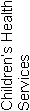 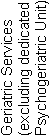 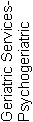 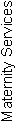 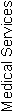 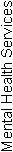 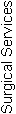 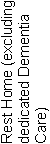 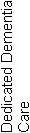 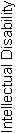 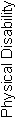 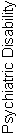 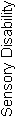 Oxford Court Rest Home 5050AttainmentCIFAPAUANAofStandard 1.1.1Consumer rights during service deliveryNot Applicable000001Standard 1.1.2Consumer rights during service deliveryNot Applicable000004Standard 1.1.3Independence, personal privacy, dignity and respectNot Applicable000007Standard 1.1.4Recognition of Māori values and beliefsNot Applicable000007Standard 1.1.5Recognition of Pacific values and beliefs000002Standard 1.1.6Recognition and respect of the individual’s culture, values, and beliefsNot Applicable000002Standard 1.1.7DiscriminationNot Applicable000005Standard 1.1.8Good practiceNot Applicable000001Standard 1.1.9CommunicationFA020004Standard 1.1.10Informed consentNot Applicable000009Standard 1.1.11Advocacy and supportNot Applicable000003Standard 1.1.12Links with family/whānau and other community resourcesNot Applicable000002Standard 1.1.13Complaints managementFA020003Consumer Rights Standards (of 12):	N/A:10	CI:0	FA: 2	PA Neg: 0	PA Low: 0	PA Mod: 0	PA High: 0	PA Crit: 0	UA Neg: 0	UA Low: 0	UA Mod: 0	UA High: 0	UA Crit: 0Criteria (of 48):	CI:0	FA:4	PA:0	UA:0	NA: 0AttainmentCIFAPAUANAofStandard 1.2.1GovernanceFA020003Standard 1.2.2Service ManagementNot Applicable010002Standard 1.2.3Quality and Risk Management SystemsPA Low071009Standard 1.2.4Adverse event reportingFA020004Standard 1.2.5Consumer participation000005Standard 1.2.6Family/whānau participation000003Standard 1.2.7Human resource managementFA040005Standard 1.2.8Service provider availabilityFA010001Standard 1.2.9Consumer information management systemsNot Applicable0000010Organisational Management Standards (of 7):	N/A:2	CI:0	FA: 4	PA Neg: 0	PA Low: 1	PA Mod: 0	PA High: 0	PA Crit: 0	UA Neg: 0	UA Low: 0	UA Mod: 0	UA High: 0	UA Crit: 0Criteria (of 34):	CI:0	FA:17	PA:1	UA:0	NA: 0AttainmentCIFAPAUANAofStandard 1.3.1Entry to servicesNot Applicable000005Standard 1.3.2Declining referral/entry to servicesNot Applicable000002Standard 1.3.3Service provision requirementsPA Low021006Standard 1.3.4AssessmentNot Applicable000005Standard 1.3.5PlanningNot Applicable000005Standard 1.3.6Service delivery / interventionsPA Low001005Standard 1.3.7Planned activitiesFA010003Standard 1.3.8EvaluationFA020004Standard 1.3.9Referral to other health and disability services (internal and external)Not Applicable000002Standard 1.3.10Transition, exit, discharge, or transferNot Applicable000002Standard 1.3.11Use of electroconvulsive therapy (ECT)000004Standard 1.3.12Medicine managementFA040007Standard 1.3.13Nutrition, safe food, and fluid managementFA030005Continuum of Service Delivery Standards (of 12):	N/A:6	CI:0	FA: 4	PA Neg: 0	PA Low: 2	PA Mod: 0	PA High: 0	PA Crit: 0	UA Neg: 0	UA Low: 0	UA Mod: 0	UA High: 0	UA Crit: 0Criteria (of 51):	CI:0	FA:12	PA:2	UA:0	NA: 0AttainmentCIFAPAUANAofStandard 1.4.1Management of waste and hazardous substancesNot Applicable000006Standard 1.4.2Facility specificationsFA010007Standard 1.4.3Toilet, shower, and bathing facilitiesNot Applicable000005Standard 1.4.4Personal space/bed areasNot Applicable010002Standard 1.4.5Communal areas for entertainment, recreation, and diningNot Applicable000003Standard 1.4.6Cleaning and laundry servicesNot Applicable000003Standard 1.4.7Essential, emergency, and security systemsNot Applicable000007Standard 1.4.8Natural light, ventilation, and heatingNot Applicable000003Safe and Appropriate Environment Standards (of 8): 	N/A:7	CI:0	FA: 1	PA Neg: 0	PA Low: 0	PA Mod: 0	PA High: 0	PA Crit: 0	UA Neg: 0	UA Low: 0	UA Mod: 0	UA High: 0	UA Crit: 0Criteria (of 36):	CI:0	FA:2	PA:0	UA:0	NA: 0AttainmentCIFAPAUANAofStandard 2.1.1Restraint minimisationFA010006Standard 2.2.1Restraint approval and processesNot Applicable000003Standard 2.2.2AssessmentNot Applicable000002Standard 2.2.3Safe restraint useNot Applicable000006Standard 2.2.4EvaluationNot Applicable000003Standard 2.2.5Restraint monitoring and quality reviewNot Applicable000001Standard 2.3.1Safe seclusion use000005Standard 2.3.2Approved seclusion rooms000004Restraint Minimisation and Safe Practice Standards (of 6):	N/A: 5	CI:0	FA: 1	PA Neg: 0	PA Low: 0	PA Mod: 0	PA High: 0	PA Crit: 0	UA Neg: 0	UA Low: 0	UA Mod: 0	UA High: 0	UA Crit: 0Criteria (of 21):	CI:0	FA:1	PA:0	UA:0	NA: 0AttainmentCIFAPAUANAofStandard 3.1Infection control managementNot Applicable000009Standard 3.2Implementing the infection control programmeNot Applicable000004Standard 3.3Policies and proceduresNot Applicable000003Standard 3.4EducationNot Applicable000005Standard 3.5SurveillanceFA020008Standard 3.6Antimicrobial usage000005Infection Prevention and Control Standards (of 5):	N/A: 4	CI:0	FA: 1	PA Neg: 0	PA Low: 0	PA Mod: 0	PA High: 0	PA Crit: 0	UA Neg: 0	UA Low: 0	UA Mod: 0	UA High: 0	UA Crit: 0Criteria (of 29):	CI:0	FA:2	PA:0	UA:0	NA: 0Total Standards (of 50)	N/A: 34	CI: 0	FA: 13	PA Neg: 0	PA Low: 3	PA Mod: 0	PA High: 0	PA Crit: 0	UA Neg: 0	UA Low: 0	UA Mod: 0	UA High: 0	UA Crit: 0Total Criteria (of 219)	CI:   0	FA:   38	PA:   3	UA:   0	N/A:   0StdCriteriaRatingEvidenceTimeframe1.2.31.2.3.7PALowFinding:A review of audit actions plans evidenced that although the actions plans are implemented in practice the service does not always document and sign off the action plan.Action:Ensure that actions plans are signed off as completed .6 months1.3.31.3.3.4PALowFinding:Family and/ or resident involvement in care planning is not well documented on the care plansAction:Ensure that resident and family input to care planning is documented6 months1.3.61.3.6.1PALowFinding:One resident with a GP request for weekly weighs did not have this consistently recorded. One resident with wheat pack to assist with pain control did not have this included in the care plan  and a married couple did not have the relationship noted in the care planAction:Ensure that care plans detail the care interventions in place  and that GP requests for care are documented as undertaken3 months